Mediacom Expands Gigabit Service to 27 More Communities Mediacom has rolled out its gigabit broadband service to 27 communities in Delaware, Michigan and Maryland. The expansion brings the total count of communities to more than 1,250.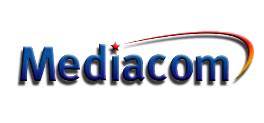 Multichannel News 10/6/17http://www.multichannel.com/news/cable-operators/mediacom-expands-reach-docsis-31-service/415744